GRAFIČNE PRILOGEI sklop – postavitev oz. namestitev oglasnih panojev za plakatiranje na navedenih lokacijah v mestu ČrnomeljLegenda:                     z rdečo puščico so označene mikrolokacije posameznega oglasnega panoja na posamezni parcelni številki1.)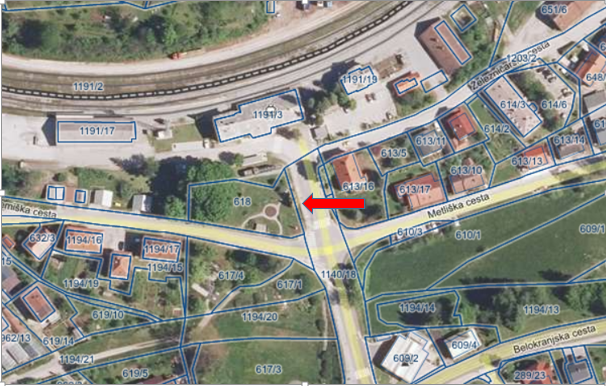 Lokacija: Pri železniški postaji, parc. št. 1140/18 k. o. Črnomelj (Kolodvorska cesta)1 x oglasni pano z eno oglasno površino2.)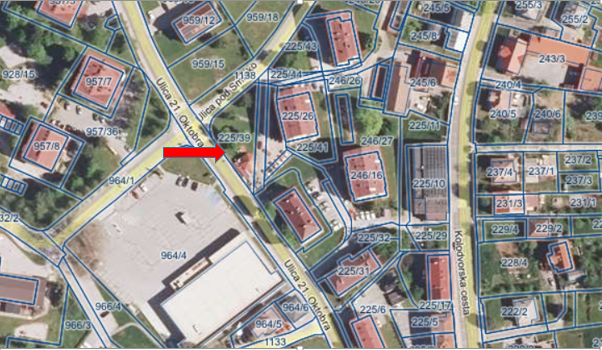 Lokacija: Nasproti trgovine Lidl, parc. št. 225/39 k. o. Črnomelj (Ul. 21. oktobra)2 x oglasni pano z eno oglasno površino3.)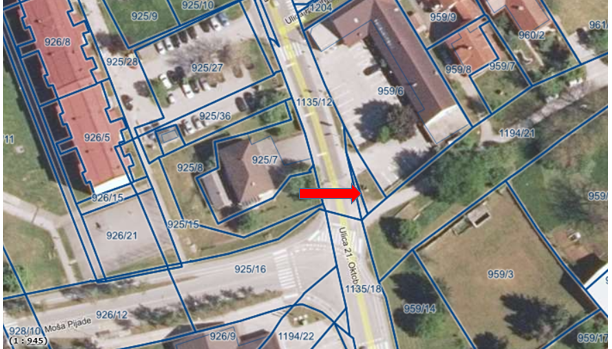 Lokacija: Pred parkiriščem Območno obrtne podjetniške zbornice Črnomelj, parc. št. 958/4 k. o. Črnomelj (Ul. 21. oktobra)1 x oglasni pano s tremi oglasnimi površinamiII sklop – postavitev reklamnih tabel (obešank) na drogove javne razsvetljave ob občinskih cestah znotraj mesta ČrnomeljLegenda:- drog javne razsvetljave- lokacija obešanke na drogu javne razsvetljave1.)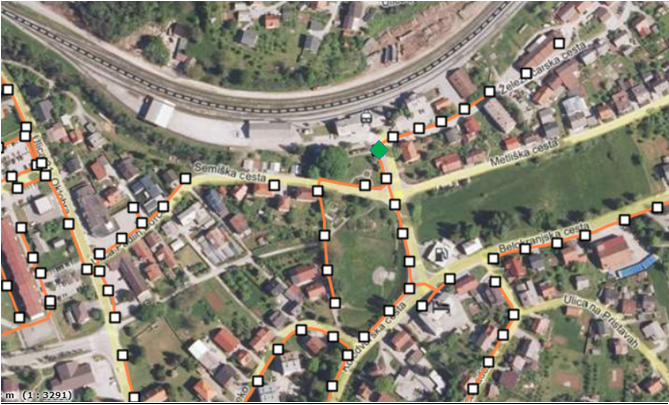 Lokacija: pri železniški postaji (Kolodvorska cesta)2.)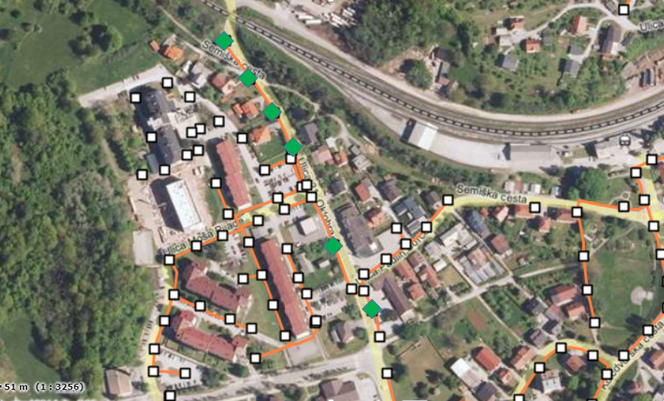 Lokacija: od križišča pri trgovini DM do mosta_železniška proga pred naseljem Lokve (Ul. 21. oktobra)3.)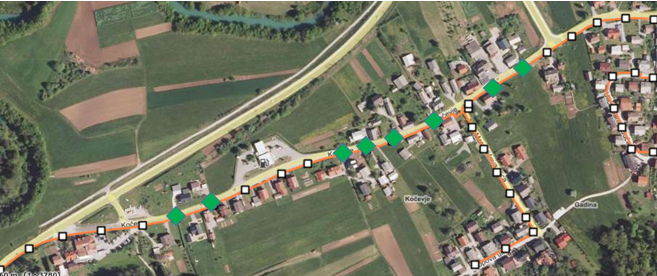 Lokacija: Kočevje -- od hiš. št. 5 do hiš. št. 23 (Ulica Kočevje)